       14.11.2018                                                                                                    №634 п                                        с.ГрачевкаОб утверждении муниципальной программы «Профилактика терроризма и экстремизма, а также минимизации и (или) ликвидации последствий их проявления на территории муниципального образования Грачевский район»         В соответствии с Федеральным законом Российской Федерации  от 06.10.2003 №131-ФЗ "Об общих принципах организации местного самоуправления  в  Российской Федерации",  постановлением администрации муниципального  образования  Грачевский район  Оренбургской области  от 17.08.2015  №535-п «Об утверждении порядка разработки, реализации и оценки эффективности  муниципальных   программ   Грачевского   района   Оренбургской   области» (в редакции  от 17.08.2018 №480-п  «О внесение изменений в постановление администрации муниципального образования Грачевский  район  от  17.08.2015  №535-п»),  постановлением администрации муниципального образования  Грачевский район  Оренбургской области от 15.08.2018 №472-п «Об утверждении перечня муниципальных программ Грачевского района Оренбургской области», руководствуясь  Уставом муниципального  образования  Грачевский район  Оренбургской области  п о с т а н о в л я ю:       1.Утвердить муниципальную программу «Профилактика терроризма и экстремизма, а также минимизации и (или) ликвидации последствий их проявления на территории муниципального образования Грачевский район» согласно приложению.      2. Признать утратившим силу:      2.1. Постановление  администрации муниципального образования Грачёвского района Оренбургской области от 10.07.2018 года №394-п «О внесение изменений в постановление администрации муниципального образования Грачёвский район Оренбургской области от 16.10.2017 №575-п»      2.2. Постановление  администрации муниципального образования Грачёвского района Оренбургской области от 16.10.2017 года №575-п  «Об утверждении муниципальной программы «Профилактика терроризма и экстремизма, а также минимизации и (или) ликвидации последствий их проявления на территории муниципального образования Грачевский район Оренбургской области на 2017-2021 годы».       3. Контроль за исполнением настоящего постановления возложить на заместителя главы администрации по оперативным вопросам  М.Н.Джалиева.       4. Постановление вступает в силу с 01.01.2019 года дня и подлежит размещению на официальном информационном сайте администрации муниципального образования Грачевский район Оренбургской области и на сайте www. право-грачевка рф.Глава района								      О.М. СвиридовРазослано: Джалиеву М.Н., Селиверстову Ю.П., организационно-правовой отдел, Счетная палата, отдел культуры,   отдел образования,  отдел по физической культуре, спорту и молодежной политике, финансовый отдел.                                                                                                                            Приложение                                                                                                к постановлению                                                                                                         администрации района                                                                                                        от 14.11.2018   № 634 пМУНИЦИПАЛЬНАЯ ПРОГРАММА«Профилактика терроризма и экстремизма, а также минимизации и (или) ликвидации последствий их проявления на территории муниципального образования Грачевский район»ПАСПОРТмуниципальной программы  «Профилактике терроризма и экстремизма, а также минимизации и (или) ликвидации последствий их проявления на территории муниципального образования Грачевский район» (далее – Программа)Раздел 1. Общая характеристика сферы реализации муниципальной программыРазработка программы «Профилактика терроризма и экстремизма на территории муниципального образования Грачевский район» (далее - Программа) вызвана необходимостью выработки системного, комплексного подхода к решению проблемы профилактики терроризма и экстремизма на территории муниципального образования Грачевский район.Программа призвана стать составной частью антитеррористической политики в соответствии с Федеральным законом от  6 марта 2006 года № 35-ФЗ «О противодействии терроризму», Концепцией противодействия терроризму в Российской Федерации, утвержденной Президентом Российской Федерации 5 октября 2009 года, иными федеральными нормативными правовыми актами и нормативными правовыми актами Оренбургской области.Программа разработана для обеспечения надлежащего уровня антитеррористической защищенности муниципальных объектов с массовым пребыванием людей, безопасного проживания и жизнедеятельности  населения района. Терроризм и экстремизм как социальные явления в современных условиях постоянно меняются. При этом серьезно возрастают масштабы людских потерь, существенно поднимается уровень материального и морального ущерба для граждан, всего общества, расширяется спектр этого ущерба. Прямые или косвенные деструктивные последствия террористической и экстремистской деятельности затрагивают все основные сферы общественной жизни: политическую, экономическую, социальную, духовную. Все это выдвигает целый ряд новых требований к организации и содержанию противодействия терроризму и экстремизму на всех уровнях и во всех аспектах этой работы, в том числе в сфере их профилактики, борьбы с носителями потенциальных угроз, а также в области минимизации последствий их деятельности.Наиболее существенное влияние на состояние обстановки в муниципальном образовании оказывают сохраняющаяся вероятность совершения диверсионно-террористических актов на объектах различных категорий.Анализ складывающейся обстановки, экономического и социального развития района свидетельствует о необходимости проведения до 2024 года мероприятий по обеспечению антитеррористической защищенности объектов с массовым пребыванием людей.Основным недостатком в антитеррористической защищенности муниципальных объектов с массовым пребыванием людей является недостаточная оснащенность объектов современными системами антитеррористической защиты, отсутствие систем видеонаблюдения в сельских домах культуры, отсутствие или ненадлежащее состояние ограждения учреждений культуры и образования.Предупреждение террористических проявлений заключается в выявлении, устранении, нейтрализации, локализации и минимизации воздействия тех факторов, которые либо их порождают, либо им благоприятствуют. Данные профилактические мероприятия осуществляются на начальных стадиях развития негативных процессов, когда формируется мотивация противоправного поведения. Противостоять терроризму можно лишь на основе взаимодействия территориальных органов федеральных органов исполнительной власти, органов местного самоуправления, организаций независимо от форм собственности, а также общественных объединений и граждан с привлечением специалистов в различных отраслях знаний, средств массовой информации, в связи с чем проблема противодействия терроризму должна решаться с использованием программно-целевого метода. В противном случае не исключено резкое снижение эффективности антитеррористической деятельности, способное привести к значительному всплеску преступлений данной категории, особенно в молодежной среде.Реализация мероприятий Программы позволит к концу 2024 года обеспечить благоприятные условия для устранения предпосылок проявлений терроризма и экстремизма в муниципальном образовании.Раздел 2. Перечень показателей (индикаторов) муниципальной программы Сведения о показателях (индикаторах) муниципальной программы представлены в приложении № 1  к настоящей программе.Целевой показатель (индикатор) 1:Количество образовательных организаций оборудованных системой видеонаблюдения. Данный показатель определяется по количеству образовательных организаций оборудованных системой видеонаблюдения в текущем году, (источник – платежные документы, справки  выполненных работ).Целевой показатель (индикатор) 2:Количество объектов учреждения культуры оборудованных системой видеонаблюдения. Данный показатель определяется по количеству объектов учреждения культуры оборудованных системой видеонаблюдения в текущем году, (источник – платежные документы, справки  выполненных работ).Целевой показатель (индикатор) 3:Количество образовательных организаций оборудованных металлическими входными дверями. Данный показатель определяется по количеству образовательных организаций оборудованных металлическими входными дверями в текущем году, (источник – платежные документы, справки  выполненных работ).Целевой показатель (индикатор) 4:Количество образовательных организаций, в которых произведен ремонт ограждения территории. Данный показатель определяется по количеству образовательных организаций, в которых проведен ремонт ограждения территории в текущем году, (источник – платежные документы, справки  выполненных работ).Целевой показатель (индикатор) 5:Количество проведенных круглых столов с участием представителей духовенства, профсоюзных, ветеранских организаций, СМИ, правоохранительных органов по выработке совместных мер по профилактике терроризма и экстремизма. Данный показатель определяется по числу проведенных круглых столов (источник – справки главного специалиста отдела по физической культуре, спорту и молодежной политике о проведении круглых столов).Целевой показатель (индикатор) 6:Количество проведенных в образовательных учреждениях лекций и бесед по вопросам профилактики терроризма и экстремизма и разъяснению действующего законодательства в этих сферах. Данный показатель определяется по числу проведенных лекций, бесед в образовательных учреждениях (источник – справки  отдела образования о проведении лекций, бесед).Целевой показатель (индикатор) 7:Количество заметок в СМИ по вопросам антитеррористической безопасности. Данный показатель определяется по числу опубликованных заметок в СМИ  (источник – вырезки, копии заметов).Целевой показатель (индикатор) 8:Количество изготовленных и распространенных  листовок, памяток по вопросам противодействия терроризму и экстремизму. Данный показатель определяется по числу изготовленных и распространенных листовок, памяток (источник – платежные документы, справки).Раздел 3. Перечень подпрограмм и основных мероприятий муниципальной  программыОсновное мероприятие 1:Приобретение и установка систем видеонаблюдения в образовательных организациях. В результате реализации данного мероприятия все образовательные организации будут обеспечены видеонаблюдением, и  улучшится их антитеррористическая защищенность.Основное мероприятие 2:Приобретение и установка систем видеонаблюдения на объектах учреждения культуры. В результате реализации данного мероприятия все объекты учреждения культуры будут обеспечены видеонаблюдением, и улучшится их антитеррористическая защищенность.Основное мероприятие 3:Приобретение и установка металлических входных дверей в образовательных организациях. В результате реализации данного мероприятия все образовательные организации будут оборудованы металлическими входными дверями, и улучшится их антитеррористическая защищенность.Основное мероприятие 4:Проведение работ по ремонту ограждений территорий образовательных организаций. В результате реализации данного мероприятия все территории образовательных организации будут огорожены, и будет ограничен доступ посторонних лиц на их территорию.Основное мероприятие 5:Проведение круглых столов с участием представителей духовенства, профсоюзных, ветеранских организаций, СМИ, правоохранительных органов по выработке совместных мер по профилактике терроризма и экстремизма.В результате реализации данного мероприятия  вырабатываются согласованные меры общественных организаций и правоохранительных органов по противодействию терроризму и экстремизму. Основное мероприятие 6:Проведение в образовательных учреждениях лекций и бесед по вопросам профилактики терроризма и экстремизма и разъяснению действующего законодательства в этих сферах. В результате реализации данного мероприятия повышается правовая грамотность и бдительность учащихся  в вопросах  террористических и экстремистских  проявлений.Основное мероприятие 7:Информирование населения в СМИ по вопросам антитеррористической безопасности. В результате реализации данного мероприятия повышается правовая грамотность населения  в вопросах  террористических и экстремистских  проявлений.Основное мероприятие 8:Изготовление и распространение листовок, памяток по вопросам противодействия терроризму и экстремизму. В результате реализации данного мероприятия повышается правовая грамотность и бдительность населения  в вопросах  террористических и экстремистских  проявлений.Подпрограммы в программе отсутствуют. Перечень  основных мероприятий муниципальной программы, представлен в приложении N 2 к настоящей Программе.Раздел 4. Ресурсное обеспечение программы Распределение финансовых ресурсов по программе и основным мероприятиям представлено в приложении №3 к настоящей программе.Раздел 5. План реализации муниципальной программы       План реализации муниципальной программы представлено в приложении №4 к настоящей муниципальной программе.                                                                                                                                                                         Приложение № 1                                                                                                                                                                                            к муниципальной программеСВЕДЕНИЯо показателях (индикаторах) муниципальной программы «Профилактика терроризма и экстремизма, а также минимизации и (или) ликвидации последствий их проявления на территории муниципального образования Грачевский район» и их значениях                                                                                                                                                                                   Приложение № 2                                                                                                                                                                                         к муниципальной программеПЕРЕЧЕНЬ основных мероприятий муниципальной программы «Профилактика терроризма и экстремизма, а также минимизации и (или) ликвидации последствий их проявления на территории муниципального образования Грачевский район»Приложение № 3к муниципальной  программе Ресурсное обеспечение реализации муниципальной  программы «Профилактика терроризма и экстремизма, а также минимизации и (или) ликвидации последствий их проявления на территории муниципального образования Грачевский район»Приложение № 4к муниципальной  программе ПЛАНреализации муниципальной программы «Профилактика терроризма и экстремизма, а также минимизации и (или) ликвидации последствий их проявления на территории муниципального образования Грачевский район» на 2019 год.Пояснительная записка к муниципальной программе «Профилактика терроризма и экстремизма, а также минимизации и (или) ликвидации последствий их проявления на территории муниципального образования Грачевский район»          В соответствии с постановлением администрации муниципального образований Грачевский район Оренбургской области от 17.08.2018 №480-п «О внесение изменений в постановление администрации муниципального образования Грачёвский район Оренбургской области от 17.08.2015 №535-п  «Об утверждении порядка разработки, реализации и оценки эффективности  муниципальных   программ   Грачевского   района   Оренбургской    области»,   разработана новая муниципальная программа «Профилактика терроризма и экстремизма, а также минимизации и (или) ликвидации последствий их проявления на территории муниципального образования Грачевский район».Основные мероприятия программы в новой редакции направлены на улучшение антитеррористической защищенности объектов с массовым пребыванием людей, в целях обеспечения защиты граждан от террористической  угрозы и в связи с этим предусматривается значительное увеличение финансовых затрат.На основании чего предлагаю при рассмотрении бюджета на 2019 год изыскать финансовые средства в сумме 20 тысяч рублей для финансирования мероприятий по данной программе. Замечания и предложения по проекту программы в адрес разработчика программы не поступили.Разработчик программы:Ведущий специалист по ГОЧСадминистрации района                                                             Ю.П.Селиверстов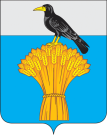 АДМИНИСТРАЦИЯ МУНИЦИПАЛЬНОГО ОБРАЗОВАНИЯГРАЧЕВСКИЙ РАЙОН ОРЕНБУРГСКОЙ ОБЛАСТИП О С Т А Н О В Л Е Н И ЕОтветственный исполнитель программыАдминистрация  муниципального образования Грачевский  район Оренбургской областиСоисполнители программыотсутствуют Участники программыОтдел образования администрации  Грачевского района;Отдел культуры администрации  Грачевского района;Подпрограммы программыОтсутствуютПриоритетные  проекты  (программы) реализуемые в рамках программыОтсутствуютЦель программыПрофилактики терроризма и экстремизма на территории  Грачевского района путём совершенствования системы профилактических мер антитеррористической и антиэкстремистской  направленности, усиление мер по защите населения и объектов с массовым пребыванием людей от террористических угроз.Задачи программы- Совершенствование организационных мер по повышению уровня межведомственного взаимодействия по профилактике терроризма;- Укрепление технической защищенности муниципальных объектов и мест с массовым пребыванием людей;- Выработка эффективных мер противодействия реализации террористических угроз на основе проведения на территории муниципального образования мониторинга складывающейся социально-экономической обстановки;- Проведение информационно-пропагандистской работы, направленной на формирование у граждан бдительности по отношению к террористическим проявлениям;- Дискредитация идей и практики деятельности террористических и экстремистских организаций, распространение в обществе негативного отношения к их деятельности.Показатели  (индикаторы)  программыКоличество образовательных организаций оборудованных системой видеонаблюдения;Количество объектов учреждения культуры оборудованных системой видеонаблюдения;Количество образовательных организаций оборудованных  металлическими входными дверями;Количество образовательных организаций, в которых произведен ремонт ограждения территории;Количество проведенных круглых столов с участием представителей духовенства, профсоюзных, ветеранских организаций, СМИ, правоохранительных органов по выработке совместных мер по профилактике терроризма и экстремизма;Количество проведенных в образовательных учреждениях лекций и бесед по вопросам профилактики терроризма и экстремизма и разъяснению действующего законодательства в этих сферах;Количество заметок в СМИ по вопросам антитеррористической безопасности;Количество изготовленных и распространенных листовок, памяток  по вопросам противодействия терроризму и экстремизму.Сроки и этапы реализации программы2019-2024 годыОбъемы бюджетных ассигнований программыОбъем финансового обеспечения программы за счет средств муниципального  бюджета составляет 350 тысяч рублей, в том числе:2019 год – 20  тыс. рублей 2020 год – 5 тыс. рублей 2021 год – 10 тыс. рублей 2022 год – 105 тыс. рублей 2023 год – 105 тыс. рублей 2024 год – 105 тыс. рублей Ожидаемые результаты реализации программыПовышение правовой грамотности населения по вопросам профилактики терроризма и экстремизма;Укрепление антитеррористической защищенности муниципальных объектов с массовым пребыванием людей.№   п/пНаименование        показателя  (индикатора)Характеристикапоказателя(индикатора)Единица измеренияЗначения показателей   Значения показателей   Значения показателей   Значения показателей   Значения показателей   Значения показателей   №   п/пНаименование        показателя  (индикатора)Характеристикапоказателя(индикатора)Единица измерения2019 год2020 год2021 год2022 год2023 год2024 год123456789101Целевой показатель (индикатор) 1.Количество образовательных организаций оборудованных системой видеонаблюдения.Основное мероприятиеЕд.---1112Целевой показатель (индикатор) 2.Количество объектов учреждения культуры оборудованных системой видеонаблюдения.Основное мероприятиеЕд.---1113Целевой показатель (индикатор) 3.Количество образовательных организаций оборудованных металлическими входными дверями.Основное мероприятиеЕд.1-11114Целевой показатель (индикатор) 4.Количество образовательных организаций, в которых произведен ремонт ограждения территории.Основное мероприятиеЕд.11-1115Целевой показатель (индикатор) 5.Количество проведенных круглых столов с участием представителей духовенства, профсоюзных, ветеранских организаций, СМИ, правоохранительных органов по выработке совместных мер по профилактике терроризма и экстремизма.Основное мероприятиеЕд.1111116Целевой показатель (индикатор) 6.Количество проведенных в образовательных учреждениях лекций и бесед по вопросам профилактики терроризма и экстремизма и разъяснению действующего законодательства в этих сферах.Основное мероприятиеЕд.2626262626267Целевой показатель (индикатор) 7.Количество заметок в СМИ по вопросам антитеррористической безопасности.Основное мероприятиеЕд.2222228Целевой показатель (индикатор) 8.Количество изготовленных и распространенных листовок, памяток по вопросам противодействия терроризму и экстремизму.Основное мероприятиеЕд.100100100100100100№п/пНомер и наименование основногомероприятияОтветственныйисполнительСрокСрокОжидаемый непосредственный результат (краткое описание)Последствия не реализации основного мероприятияСвязь с показателями муниципальной программы№п/пНомер и наименование основногомероприятияОтветственныйисполнительначалареализацииокончания реализацииОжидаемый непосредственный результат (краткое описание)Последствия не реализации основного мероприятияСвязь с показателями муниципальной программыМуниципальная программа «Профилактика терроризма и экстремизма, а также минимизации и (или) ликвидации последствий их проявления на территории муниципального образования Грачевский район»Муниципальная программа «Профилактика терроризма и экстремизма, а также минимизации и (или) ликвидации последствий их проявления на территории муниципального образования Грачевский район»Муниципальная программа «Профилактика терроризма и экстремизма, а также минимизации и (или) ликвидации последствий их проявления на территории муниципального образования Грачевский район»Муниципальная программа «Профилактика терроризма и экстремизма, а также минимизации и (или) ликвидации последствий их проявления на территории муниципального образования Грачевский район»Муниципальная программа «Профилактика терроризма и экстремизма, а также минимизации и (или) ликвидации последствий их проявления на территории муниципального образования Грачевский район»Муниципальная программа «Профилактика терроризма и экстремизма, а также минимизации и (или) ликвидации последствий их проявления на территории муниципального образования Грачевский район»Муниципальная программа «Профилактика терроризма и экстремизма, а также минимизации и (или) ликвидации последствий их проявления на территории муниципального образования Грачевский район»Муниципальная программа «Профилактика терроризма и экстремизма, а также минимизации и (или) ликвидации последствий их проявления на территории муниципального образования Грачевский район»1Основное мероприятие 1Приобретение и установка систем видеонаблюдения в образовательных организациях.Администрация  муниципального образования Грачевский  район Оренбургской области20222024Повышение технической защищенности  образовательных организацийСнижение технической защищенности образовательных организацийКоличество  образовательных организаций оборудованных системой видеонаблюдения2Основное мероприятие 2Приобретение и установка систем видеонаблюдения на объектах учреждения культуры.Администрация  муниципального образования Грачевский  район Оренбургской области20222024Повышение технической защищенности объектов учреждения культурыСнижение технической защищенности объектов учреждения культурыКоличество объектов учреждения культуры оборудованных системой видеонаблюдения3Основное мероприятие 3Приобретение и установка металлических входных дверей в образовательных организациях.Администрация  муниципального образования Грачевский  район Оренбургской области20192024Повышение технической защищенности  образовательных организацийСнижение технической защищенности образовательных организацийКоличество образовательных организаций оборудованных  металлическими входными дверями4Основное мероприятие 4Проведение работ по ремонту ограждений территорий образовательных организаций.Администрация  муниципального образования Грачевский  район Оренбургской области20192024Повышение технической защищенности территорий образовательных организацийСнижение технической защищенности территорий образовательных организацийКоличество образовательных организаций в которых произведен ремонт ограждения территории5Основное мероприятие 5Проведение круглых столов с участием представителей духовенства, профсоюзных, ветеранских организаций, СМИ, правоохранительных органов по выработке совместных мер по профилактике терроризма и экстремизмаАдминистрация  муниципального образования Грачевский  район Оренбургской области20192024Выработка согласованных мер по противодействию терроризму и экстремизмуСнижение уровня согласованности  по противодействию терроризму и экстремизмуКоличество проведенных круглых столов с участием представителей духовенства, профсоюзных, ветеранских организаций, СМИ, правоохранительных органов по выработке совместных мер по профилактике терроризма и экстремизма 6Основное мероприятие 6Проведение в образовательных учреждениях лекций и бесед по вопросам профилактики терроризма и экстремизма и разъяснению действующего законодательства в этих сферахАдминистрация  муниципального образования Грачевский  район Оренбургской области20192024Повышение правовой грамотности и бдительности учащихся  в вопросах  террористических и экстремистских  проявленийСнижение уровня правовой грамотности и бдительности учащихся  в вопросах  террористических и экстремистских  проявленийКоличество проведенных в образовательных учреждениях лекций и бесед по вопросам профилактики терроризма и экстремизма и разъяснению действующего законодательства в этих сферах7Основное мероприятие 7Информирование населения в СМИ по вопросам антитеррористической безопасности.Администрация  муниципального образования Грачевский  район Оренбургской области20192024Повышение правовой грамотности и бдительности населения  в вопросах  террористических и экстремистских  проявленийСнижение уровня правовой грамотности и бдительности населения  в вопросах  террористических и экстремистских  проявленийКоличество заметок в СМИ по вопросам антитеррористической безопасности.8Основное мероприятие 8Изготовление и распространение листовок, памяток по вопросам противодействия терроризму и экстремизму.Администрация  муниципального образования Грачевский  район Оренбургской области20192024Повышение правовой грамотности и бдительности населения  в вопросах  террористических и экстремистских  проявленийСнижение уровня правовой грамотности и бдительности населения  в вопросах  террористических и экстремистских  проявленийКоличество изготовленных и распространенных листовок, памяток по вопросам противодействия терроризму и экстремизму№п.пСтатусНаименование муниципальной программы, основного мероприятияИсточник финансированияКод бюджетной классификацииКод бюджетной классификацииКод бюджетной классификацииОбъём бюджетных ассигнований, тыс. рублейОбъём бюджетных ассигнований, тыс. рублейОбъём бюджетных ассигнований, тыс. рублейОбъём бюджетных ассигнований, тыс. рублейОбъём бюджетных ассигнований, тыс. рублейОбъём бюджетных ассигнований, тыс. рублей№п.пСтатусНаименование муниципальной программы, основного мероприятияИсточник финансированияГРБСРз. Пр.ЦСР2019202020212022202320241234568910111Муниципальная программа«Профилактика терроризма и экстремизма, а также минимизации и (или) ликвидации последствий их проявления на территории муниципального образования Грачевский район»Местный бюджетХХХ205101051051051.1Основное мероприятие 1Приобретение и установка систем видеонаблюдения в образовательных организацияхМестный бюджет11103141200100191---3030301.2Основное мероприятие 2Приобретение и установка систем видеонаблюдения на объектах учреждения культурыМестный бюджет11103141200100191---3030301.3Основное мероприятие 3Приобретение и установка металлических входных дверей в образовательных образованияМестный бюджет1110314120010019115-102525251.4Основное мероприятие 4Проведение работ по ремонту ограждений территорий образовательныхМестный бюджет1110314120010019155-1010101.5Основное мероприятие 5Изготовление и распространение листовок, памяток по вопросам противодействия терроризму и экстремизмуМестный бюджет11103141200100191---101010№
п/пНаименованиеФамилия имя отчество, наименование должности лица, ответственного за реализацию основного мероприятия (достижение показателя (индикатора),наступление контрольного события)Единица измеренияЕдиница измеренияПлановое значениепоказателя (индикатора)Плановое значениепоказателя (индикатора)Датанаступления контрольного событияДатанаступления контрольного событияСвязь созначением оценки рисков«Профилактика терроризма и экстремизма, а также минимизации и (или) ликвидации последствий их проявления на территории муниципального образования Грачевский район». ХХХХХХХХ1Основное мероприятие 1:Приобретение и установка систем видеонаблюдения  в образовательных организацияхНачальник отдела образования Гревцова Н.ВХХХХПоказатель (индикатор) 1. Количество образовательных организаций оборудованных системой видеонаблюдения.Начальник отдела образования Гревцова Н.В.Ед.0ХХ2Основное мероприятие 2:Приобретение и установка систем видеонаблюдения на объектах учреждения культурыНачальник отдела культуры Спиридонов С.В.ХХХХПоказатель (индикатор) 2.Количество объектов учреждения культуры оборудованных системой видеонаблюдения.Начальник отдела культуры Спиридонов С.В.Ед.0ХХ3Основное мероприятие 3:Приобретение и установка металлических входных дверей в образовательных организацияхНачальник отдела образования Гревцова Н.В.ХХХХПоказатель (индикатор) 3.Количество образовательных организаций оборудованных металлическими входными дверямиНачальник отдела образования Гревцова Н.В.Ед.1ХХКонтрольное событие 3.Приобретение и установка металлических входных дверей в МБОУ «Грачевская СОШ»Начальник отдела образования Гревцова Н.В.ХХДекабрь 2019Финансово-экономический риск,
связанный с возникновением бюджетного дефицита4Основное мероприятие 4:Проведение работ по ремонту ограждений территорий образовательных организацийНачальник отдела образования Гревцова Н.В.ХХХХПоказатель (индикатор) 4.Количество образовательных организаций  в которых произведен ремонт ограждения территории.Начальник отдела образования Гревцова Н.В.Ед.1ХХКонтрольное событие 4.Проведение работ по ремонту ограждения территории МБОУ «Таллинская СОШ». Начальник отдела образования Гревцова Н.В.ХХДекабрь 2019Финансово-экономический риск,
связанный с возникновением бюджетного дефицита5Основное мероприятие 5:Проведение круглых столов с участием представителей духовенства, профсоюзных, ветеранских организаций, СМИ, правоохранительных органов по выработке совместных мер по профилактике терроризма и экстремизмаГлавный специалист отдела по физической культуре,  спорту  и молодежной политике Бахметьева С.В.ХХХХ5Показатель (индикатор) 5:Количество проведенных круглых столов с участием представителей духовенства, профсоюзных, ветеранских организаций, СМИ, правоохранительных органов по выработке совместных мер по профилактике терроризма и экстрмизмаГлавный специалист отдела по физической культуре,  спорту  и молодежной политике Бахметьева С.В.Ед.1ХХКонтрольное событие 5.Отчет о проведении круглого стола с участием представителей духовенства, профсоюзных, ветеранских организаций, СМИ, правоохранительных органов по выработке совместных мер по профилактике терроризма и экстремизмаГлавный специалист отдела по физической культуре,  спорту  и молодежной политике Бахметьева С.В.ХХДекабрь 2019Отсутствуют причины для неисполнения контрольного события6Основное мероприятие 6:Проведение в образовательных учреждениях лекций и бесед по вопросам профилактики терроризма и экстремизма и разъяснению действующего законодательства в этих сферахНачальник отдела  образования Гревцова Н.ВХХХХПоказатель (индикатор) 6. Количество проведенных в образовательных учреждениях лекций и бесед по вопросам профилактики терроризма и экстремизма и разъяснению действующего законодательства в этих сферах.Начальник отдела  образования Гревцова Н.В.Ед.26ХХКонтрольное событие 6.Отчет о проведении в образовательных учреждениях лекций и бесед по вопросам профилактики терроризма и экстремизма и разъяснению действующего законодательства в этих сферах.Начальник  отдела образования Гревцова Н.В.ХХДекабрь 2019Отсутствуют причины для неисполнения контрольного события7Основное мероприятие 7.Информирование населения в СМИ по вопросам антитеррористической безопасности.Секретарь антитеррористической комиссии Селиверстов Ю.П.ХХХХПоказатель (индикатор) 7.Количество заметок в СМИ по вопросам антитеррористической безопасности.Секретарь антитеррористической комиссии Селиверстов Ю.П.Ед.2ХХКонтрольное событие 7.Сведения об информировании населения в СМИ по вопросам антитеррористической безопасности.Секретарь антитеррористической комиссии Селиверстов Ю.П.ХХДекабрь 2019Отсутствуют причины для неисполнения контрольного события8Основное мероприятие 8:Изготовление и распространение листовок, памяток по вопросам противодействия терроризму и экстремизмуСекретарь антитеррористической комиссии Селиверстов Ю.П., главный специалист отдела по физической культуре,  спорту  и молодежной политике Бахметьева С.В,ХХХХПоказатель (индикатор) 8.Количество изготовленных и распространенных листовок, памяток по вопросам противодействия терроризму и экстремизмуСекретарь антитеррористической комиссии Селиверстов Ю.П., главный специалист отдела по физической культуре,  спорту  и молодежной политике Бахметьева С.В,Ед.100ХХКонтрольное событие 8.Изготовление и распространение листовок, памяток по вопросам противодействия терроризму и экстремизмуСекретарь антитеррористической комиссии Селиверстов Ю.П., главный специалист отдела по физической культуре,  спорту  и молодежной политике Бахметьева С.В,ХХДекабрь 2019Отсутствуют причины для неисполнения контрольного события